МАУ ДО «Сорокинский центр развития ребёнка – д/с №1»Педагогическая гостиная с педагогами«Проектная деятельность логопеда»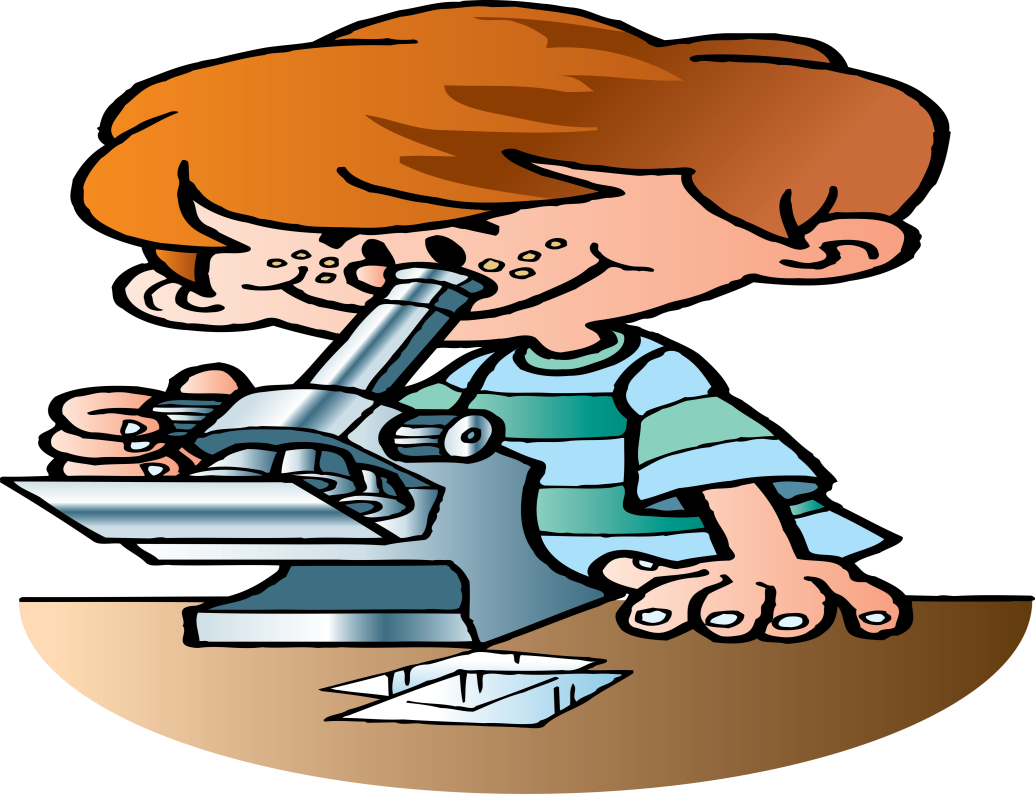 Учитель-логопед: Воробьёва Елена Владиславовнас.Б.Сорокино2016г.Педагогическая гостиная с педагогами«Проектная деятельность логопеда»Учитель-логопед: Воробьёва Елена ВладиславовнаИз опыта работыВ современных условиях, когда поток информации высок, всё более актуальной становится переход образовательного процесса с методов, способствующих усвоению большего объёма информации, на методы, нацеленные на развитие способностей думать, анализировать, самостоятельно находить и обобщать информацию, делать выводы.Сегодня особое место в дошкольном образовании занимает проектирование. Метод проектов- это педагогическая технология, стержнем которой является совместная со взрослыми деятельность детей, в процессе которой ребенок познает окружающий мир и воплощает новые знания в реальные продукты.Важнейшим его достоинством является самостоятельное «добывание» знаний детьми.«Всё, что я познаю, я знаю, для чего мне это надо, и как я могу эти знания применить» - вот главный тезис современного понимания метода проектов. Он также является одним из методов развивающего обучения.	Логопедический проект должен носить коррекционную направленность, дети должны упражнять свои речевые возможности, тренировать языковые навыки и умения. Также проект должен быть направлен на  формирование и развитие у детей коммуникативных навыков, навыков подготовки к учебной деятельности. Актуальность и востребованность  логопедического проекта определяется ростом  количества детей с речевыми нарушениями и отсутствия возможности оказания коррекционной логопедической помощи всем нуждающимся.	Мне бы хотелось поделится опытом с педагогами с целью компетентности в вопросах речевого развития детей дошкольного возраста, а именно реализации логопедического проекта «История пуговицы».В своей работе был использован проект «История пуговицы».  Проект осуществлял следующие коррекционные направления: Формирование артикуляционной моторики;Развитие общей и мелкой моторики;Развитие правильного речевого дыхания;Усвоение правильного звукопроизношения;Развитие лексико-грамматической стороны речи;Развитие связной речи.И т.д.В рамках этого проекта была создана коллекция пуговиц, разработаны конспекты занятий с детьми логопедической группы, привлечены родители к реализации проекта «Поделки из пуговиц»,  дидактическая игра «Пришей пуговку», где дети на макетах пуговиц учили различные способы пришивания, так же самостоятельно пришивали пуговицы к отрезу материала.	Проект с педагогами «Подарки к 23 февраля»Вид проекта: творческий, игровой.Участники: педагоги МАУ ДО «Сорокинский центр развития ребёнка - д/с№1».Актуальность:В настоящее время в современном обществе необходимо воспитывать патриотические качества и патриотические чувства.Проблема: каждый год стоит творческая задача перед воспитателями -изготовление подарков ко Дню защитника Отечества. Им хочется не повториться в своих идеях, чтоб их работы были уникальны.Цель:раскрытие творческого таланта воспитателей.Задачи:- раскрытие творческих способностей педагогов;-тренировка логического мышления;-поддержка чувства патриотизма и гордости за свою страну;-изготовление подарков и их презентация.Формы организации проекта: - беседа «Многообразие подарков к 23 февраля»-рассматривание иллюстраций;-изготовление  поделки своими руками;-презентация подарка.Ожидаемый результат:- делимся опытом и наработками;- делаем поделку;- раскрытие творческого потенциала педагогов.Срок проведения: в рамках педсоветаЭтапы проекта:Подготовительный- беседа «Праздник 23 февраля»;- определение темы проекта;- подготовка методической литературы;- подготовка музыкального сопровождения;- подбор информационного и наглядного материала;2. Практический этапБеседа: "23 февраля - что это за праздник? Какие подарки приятнее получать на праздник именно мужчинам? Где можно найти идею подарков? Разработка классификации подарков (взрослые-детские; изготовленные своими руками; приобретённые в магазине и т.д.)Изготовление подарков своими руками. Предварительно воспитатели делятся на три группы. 1-я изготавливает подарок мужу, 2-я – дедушке, 3-я – мальчику.Заключительный этапПрезентация изготовленных подарков (польза, практичность)Коллективное пение «Три танкиста»